РАБОЧАЯ ПРОГРАММА ДИСЦИПЛИНЫБ1.В.ОД.2 «Управление производством на предприятии отрасли»Направление подготовки38.06.01 «Экономика»Профиль подготовки08.00.05 «Экономика и управление народным хозяйством»Квалификация выпускникаИсследователь. Преподаватель-исследовательФорма обученияЗаочнаяМосква 2016Протокол заседания кафедры от «___» ________ 20 ___ г. № ___СОГЛАСОВАНО:Цели освоения дисциплиныДисциплина «Управление производством на предприятии отрасли» имеет своей целью формировать у обучающихся универсальные (УК-2) и общепрофессиональные (ОПК-1) компетенции в соответствии с требованиями ФГОС ВО по направлению подготовки 38.06.01 «Экономика» (уровень подготовки кадров высшей квалификации) с учетом специфики профиля подготовки – 08.00.05 «Экономика и управление народным хозяйством».Место дисциплины в структуре основной профессиональной образовательной программыДисциплина «Управление производством на предприятии отрасли» является обязательной дисциплиной вариативной части блока «Дисциплины (модули)» учебного плана направления подготовки аспирантов 38.06.01 «Экономика». Общая трудоемкость дисциплины составляет 3 зачетные единицы (108 акад. часов).Для освоения дисциплины «Управление производством на предприятии отрасли» обучающиеся должны обладать знаниями, умениями и навыками, полученными в результате формирования и развития компетенций в следующих дисциплинах и практиках:УК-1 (способность к критическому анализу и оценке современных научных достижений, генерированию новых идей при решении исследовательских и практических задач, в том числе в междисциплинарных областях):- научно-производственная практика (3 семестр).УК-2 (способность проектировать и осуществлять комплексные исследования, в том числе междисциплинарные, на основе целостного системного научного мировоззрения с использованием знаний в области истории и философии науки):- история и философия науки (2 семестр).УК-3 (готовность участвовать в работе российских и международных исследовательских коллективов по решению научных и научно-образовательных задач):- организация научных исследований (1 семестр).УК-4 (готовность использовать современные методы и технологии научной коммуникации на государственном и иностранном языках):-иностранный язык (2 семестр).УК-6 (способность планировать и решать задачи собственного профессионального и личностного развития):- история и философия науки (2 семестр).ОПК-2 (готовность организовать работу исследовательского коллектива в научной отрасли, соответствующей направлению подготовки):- научно-производственная практика (3 семестр).Планируемые результаты обучения по дисциплине, соотнесенные с планируемыми результатами освоения программы высшей квалификации (компетенциями выпускников)Содержание дисциплиныОбщая трудоемкость дисциплины составляет 3 зачетные единицы (108 ак. часов).4.1. Распределение объема дисциплины по разделам (темам), семестрам, видам учебной работы и формам контроля.4.2. Наименование и содержание разделов дисциплины4.3. Лабораторные работы (ЛБ)Учебным планом не предусмотрены.4.4. Практические занятия (ПР)Учебно-методическое обеспечение для самостоятельной работы обучающихся по дисциплинеВиды самостоятельной работы обучающегося, порядок и сроки ее выполнения:подготовка к лекциям и практическим занятиям с использованием конспекта лекций, материалов практических занятий и приведенных ниже (п 8.1 и 8.2) источников (в соответствии с расписанием занятий);оформление отчетов по выполненным практическим заданиям и теоретическая подготовка к их сдаче (в соответствии с расписанием занятий).Перечень вопросов для проведения текущего контроля и промежуточной аттестации – в соответствии с тематикой дисциплины.Фонд оценочных средств для проведения текущего контроля успеваемости и промежуточной аттестации обучающихся по дисциплине6.1. Перечень компетенций, на освоение которых направлено изучение дисциплины «Управление производством на предприятии отрасли», с указанием этапов их формирования в процессе освоения образовательной программы, представлен в п.3 настоящей рабочей программы.6.2. Описание показателей и критериев оценивания компетенций на различных этапах их формирования, описание шкал оценивая6.2.1. Показатели и критерии оценивания компетенций, используемые шкалы оценивания6.2.2. Описание шкал оценивания степени сформированности элементов компетенцийШкала 1. Оценка сформированности отдельных элементов компетенцийШкала 2. Комплексная оценка сформированности знаний, умений и владений6.3. Типовые контрольные задания или иные материалы, необходимые для оценки знаний, умений, навыков и (или) опыта деятельности, характеризующих этапы формирования компетенций в процессе освоения образовательной программы.Типовые вопросы и задания для текущего контроля (оценка сформированности элементов (знаний, умений) компетенций ОК-2, ОПК-1 в рамках текущего контроля по дисциплине) по разделам дисциплиныПримеры вопросов по теме 1:дайте общую характеристику консалтинга в сфере производственного менеджмента;приведите пример промышленного аутсорсинга.Примеры вопросов по теме 4:дайте общую характеристику технологических инноваций в процессе обновления продукции (S-образные логистические кривые развития технологий);приведите пример повышения гибкости производственных мощностей на предприятии.Пример практического задания по теме 3:Предприятие специализируется на выпуске изделий А и В. Маркетинговые исследования показали, что в планируемом году ёмкость рынка по продукту А составит 4800 тыс. шт., а по продукту В – 3300 тыс. шт. Предприятие планирует занять 10% на рынке каждого вида изделия. Сезонные колебания спроса на продукцию предприятия представлены в таблице.Рассчитать величины запасов готовой продукции каждого вида на складе по месяцам и среднегодовые величины запасов при условии равномерного производства продукции и реализации её с учетом сезонных колебаний спроса и начального запаса продукции А на складе на 1 января в размере 71 тыс. шт.Таблица 1Сезонные колебания спроса на продукцию предприятияРекомендации к решению:расчёты проводить по каждому виду изделия раздельно;определить планируемый объём реализации продукции на год и по месяцам;рассчитать ежемесячный объём производства при условии равномерного выпуска продукции;рассчитать запасы готовой продукции на складе по каждому виду изделия.Перечень вопросов для подготовки к экзамену (оценка сформированности компетенции ОК-2, ОПК-1 в рамках промежуточной аттестации по дисциплине).1. Классические и современные подходы к управлению производством на предприятии отрасли.2. Понятие производственной инфраструктуры. Стратегии обслуживания производства.3. Стратегические альтернативы и факторы размещения предприятий по отраслям хозяйствования.4. Управление операциями в производстве.5. Реинжиниринг бизнес-процессов. Совершенствование операций.6. Производственный процесс, понятие и структура. Технологический процесс. Естественные процессы.7. Основные, вспомогательные и обслуживающие процессы.8. Производственный процесс на предприятии. Принципы организации производственного процесса.9. Принципы рациональной организации производственного процесса.10. Производственная (операционная) стратегия предприятия.11. Стратегия организации производства. Производственная структура предприятия.12. Формы организации и типы производства, их технико-экономическая характеристика.13. Методы (способы) организации производства.14. Производственный цикл. Структура производственного цикла.15. Формирование стратегии продукта. Жизненный цикл продукта.Методические материалы, определяющие процедуры оценивания знаний, умений, навыков и(или) опыта деятельности, характеризующих этапы формирования компетенций.Процедуры и средства оценивания элементов компетенций по дисциплине «Управление производством на предприятии отрасли»7. Методические указания для обучающихся по освоению дисциплиныДисциплина «Управление производством на предприятии отрасли» предусматривает лекции и практические занятия. Успешное изучение дисциплины требует посещения лекций, активной работы на практических занятиях, выполнения учебных заданий преподавателя, ознакомления с основной и дополнительной литературой. В ходе лекций преподаватель излагает и разъясняет основные, наиболее сложные понятия темы, а также связанные с ней теоретические и практические проблемы, дает рекомендации на практическое занятие и указания на самостоятельную работу. При подготовке к лекционным занятиям аспирантам необходимо:перед очередной лекцией необходимо просмотреть конспект материала предыдущей лекции. При затруднениях в восприятии материала следует обратиться к основным литературным источникам. Если разобраться в материале опять не удалось, то обратитесь к лектору (по графику его консультаций) или к преподавателю на практических занятиях. Практические занятия завершают изучение наиболее важных тем учебной дисциплины. Они служат для закрепления изученного материала, развития умений и навыков подготовки докладов, сообщений, приобретения опыта устных публичных выступлений, ведения дискуссии, аргументации и защиты выдвигаемых положений, а также для контроля преподавателем степени подготовленности аспирантов по изучаемой дисциплине.При подготовке к практическому занятию аспиранты имеют возможность воспользоваться консультациями преподавателя. При подготовке к практическим занятиям аспирантам необходимо:приносить с собой рекомендованную преподавателем литературу к конкретному занятию; до очередного практического занятия по рекомендованным литературным источникам проработать теоретический материал, соответствующей темы занятия;в начале занятий задать преподавателю вопросы по материалу, вызвавшему затруднения в его понимании и освоении при решении задач, заданных для самостоятельного решения;в ходе семинара давать конкретные, четкие ответы по существу вопросов; на занятии доводить каждую задачу до окончательного решения, демонстрировать понимание проведенных расчетов (анализов, ситуаций), в случае затруднений обращаться к преподавателю.Аспирантам, пропустившим занятия (независимо от причин), не имеющие письменного решения задач или не подготовившиеся к данному практическому занятию, рекомендуется не позже чем в 2-недельный срок явиться на консультацию к преподавателю и отчитаться по теме, изучавшейся на занятии. Аспиранты, не отчитавшиеся по каждой не проработанной ими на занятиях теме к началу экзаменационной сессии не допускаются к экзамену.Ресурсное обеспечение дисциплины8.1. Основная и дополнительная учебная литература, необходимая для освоения дисциплиныа) основная литература:1. Организация и планирование машиностроительного производства (производственный менеджмент): Учеб. для вузов / К.А. Грачева, М.К. Захарова, Л.А. Одинцова и др.; Под ред. Ю.В. Скворцова; Л.А. Некрасова. — М.: Высш. шк., 2005. — 472 с. (шифр в библиотеке МИРЭА: 658 О-64).2. Организация производства на промышленных предприятиях: учебник / И.Н. Иванов. — М.: ИНФРА-М, 2008. — 352 с. (шифр в библиотеке МИРЭА: 338 Б94).3. Производственный менеджмент: организация производства: учебник / М.И. Бухалков. — М.: ИНФРА-М, 2015. — 395 с. (шифр в библиотеке МИРЭА: 338 Б94).б) дополнительная литература:1. Кужева С.Н. Производственный менеджмент: учебное пособие. [Электронный ресурс]. Омск: Изд-во ОмГУ (Омский государственный университет им. Ф.М. Достоевского), 2011. – 172 с. — Режим доступа: https://e.lanbook.com/book/12915#book_name — Загл. с экрана.2. Организация и планирование радиотехнического производства. Управление предприятием радиопромышленности: Учебник / Д.Д. Воейков, Л.Г. Головач, Т.А. Горская, и др.; А.И. Кноль, Г.М. Лапшин. — М.: Высш. шк., 1987. — 351 с. (шифр в библиотеке МИРЭА: 658 О-64).3. Организация и планирование производства: Учеб. пособие для вузов / А.Н. Ильченко [и др.]; под ред. А.Н. Ильченко, И.Д. Кузнецовой. — М.: Академия, 2010. — 207 с. (шифр в библиотеке МИРЭА: 658 О-64).4. Логистический менеджмент: Учеб. пособие для вузов / В. А. Козловский, Э.А. Козловская, Н.Т. Савруков. — СПб.: Лань, 2002. — 269 с. (шифр в библиотеке МИРЭА: 338 К59).8.2. Ресурсы информационно-телекоммуникационной сети Интернет, необходимые для освоения дисциплины1. http://e.lanbook.com/ - издательство «Лань» электронно-библиотечная система.2. http://www.apics.org APICS - The Association for Operation Management.3. http://www.iomnet.org – Официальный сайт Института управления операциями (The Institute of Operations Management). 4. http://www.poms.org - Американское общество по вопросам управления производством и операциями.5. http://www.opsman.org - Определения, контакты и мнения по теме «Управление операциями».6. http://www.iso.ch, http://www.iso.org, http://www.iso.staratel.com - International Organization for Standardization (ISO).7. http://quality.eup.ru QAULIТY - Менеджмент качества (Quality Management System ISO 9000).8. http://www.standard.ru - Открытый портал стандартов.9. http://www.sussex.ac.uk/users/dt31/TQMI/ - Портал по менеджменту качества.10. http://www.bpmn.org - Object Management Group / Business Process Management Initiative (OMG BPMN).11. http://www.supply-chain.org, http://www.supply-chain.ru - Supply Chain Council.12. http://www.it-management.ru - Информационные технологии в управлении.13. http://www.ft.com - Сайт для поиска тем для исследований; материалов по компаниям.8.3. Информационные технологии, используемые при осуществлении образовательного процесса по дисциплине, включая перечень программного обеспечения и информационных справочных системMicrosoft Office (Сублицензионный договор № 31603621051 от 27 мая 2016 года).Аспирантам рекомендуется пользоваться справочными системами «КонсультантПлюс» (правовые ресурсы, обзор изменений законодательства, актуальная справочная информация) и «Гарант» (правовые ресурсы, экспертные обзоры и оценки; правовой консалтинг) для ознакомления с последними редакциями соответствующих актов, со всеми изменениями и дополнениями.8.4. Материально-техническая база, необходимая для осуществления образовательного процесса по дисциплинеУчебная аудитория кафедры менеджмента (А-427).Аудитория для самостоятельной работы студентов Института ИНТЕГУ.Читальный зал гуманитарной литературы НТБ МИРЭА.Компьютеры с доступом в сеть Интернет.Рабочая программа дисциплины составлена в соответствии с требованиями ФГОС ВО по направлению подготовки 38.06.01 «Экономика» с профилем подготовки 08.00.05 «Экономика и управление народным хозяйством».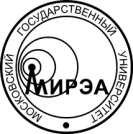 МИНОБРНАУКИ РОССИИФедеральное государственное бюджетное образовательное учреждение высшего образования«Московский технологический университет»МИРЭАУТВЕРЖДАЮПервый проректор
____________________В.Л. Панков«____» ______________ 2016 г.Рабочая программа дисциплины рассмотрена и принятаРабочая программа дисциплины рассмотрена и принятана заседании кафедрыменеджмента(название кафедры)Директор ИнститутаА.К. Большаков(подпись)(И.О. Фамилия)Заведующий аспирантуройВ.С. Томашевская(подпись)(И.О. Фамилия)Формируемые компетенции(код и название компетенции,уровень освоения – при наличиив карте компетенции)Планируемые результаты обучения
по дисциплине, характеризующие
этапы формирования компетенцийУК-2 (способность проектировать и осуществлять комплексные исследования, в том числе междисциплинарные, на основе целостного системного научного мировоззрения с использованием знаний в области истории и философии науки)Знать: основы проектирования и осуществления комплексных исследований, в том числе междисциплинарных, на основе целостного системного научного мировоззрения с использованием знаний в области истории и философии наукиУК-2 (способность проектировать и осуществлять комплексные исследования, в том числе междисциплинарные, на основе целостного системного научного мировоззрения с использованием знаний в области истории и философии науки)Уметь: проектировать и осуществлять комплексные исследования, в том числе междисциплинарные, на основе целостного системного научного мировоззрения с использованием знаний в области истории и философии наукиУК-2 (способность проектировать и осуществлять комплексные исследования, в том числе междисциплинарные, на основе целостного системного научного мировоззрения с использованием знаний в области истории и философии науки)Владеть: навыками проектирования и осуществления комплексных исследований, в том числе междисциплинарных, на основе целостного системного научного мировоззрения с использованием знаний в области истории и философии наукиОПК-1 (способность самостоятельно осуществлять научно-исследовательскую деятельность в соответствующей профессиональной области с использованием современных методов исследования и информационно-коммуникационных технологий)Знать: методы и подходы к осуществлению научно-исследовательской деятельности в соответствующей профессиональной области с использованием современных методов исследования и информационно-коммуникационных технологийОПК-1 (способность самостоятельно осуществлять научно-исследовательскую деятельность в соответствующей профессиональной области с использованием современных методов исследования и информационно-коммуникационных технологий)Уметь: осуществлять научно-исследовательскую деятельность в соответствующей профессиональной области с использованием современных методов исследования и информационно-коммуникационных технологийОПК-1 (способность самостоятельно осуществлять научно-исследовательскую деятельность в соответствующей профессиональной области с использованием современных методов исследования и информационно-коммуникационных технологий)Владеть: навыками научно-исследовательской деятельности в соответствующей профессиональной области с использованием современных методов исследования и информационно-коммуникационных технологий№ разделаСеместрНеделя семестраОбъем (в акад. час.)Объем (в акад. час.)Объем (в акад. час.)Объем (в акад. час.)Объем (в акад. час.)Объем (в акад. час.)Объем (в акад. час.)Формы текущего контроля успеваемости(по неделям семестра)Формы промежуточной аттестации(по семестрам)№ разделаСеместрНеделя семестраВсегоКонтактная работа(по видам учебных занятий)Контактная работа(по видам учебных занятий)Контактная работа(по видам учебных занятий)Контактная работа(по видам учебных занятий)СРКонтрольФормы текущего контроля успеваемости(по неделям семестра)Формы промежуточной аттестации(по семестрам)№ разделаСеместрНеделя семестраВсегоВсегоЛКПРСРподрук.СРКонтрольФормы текущего контроля успеваемости(по неделям семестра)Формы промежуточной аттестации(по семестрам)41-215-15Письменный опрос; тестирование; устное собеседование43-519422-15Устное собеседование; тестирование; выполнение практического задания46-815-15Устное собеседование; тестирование; выполнение практического задания49-1023422-19Письменный опрос; тестирование; устное собеседованиеПо материаламкурсаПо материаламкурсаПо материаламкурса3636ЭкзаменИтого:Итого:Итого:108844-6436НомерразделаНаименование разделаСодержание раздела1Сущность и содержание управления производством на предприятиях отраслиОперационный (производственный) менеджмент: понятие, сущность, область применения. Роль операционного менеджмента в конкурентной борьбе. Новая парадигма менеджмента. Эволюция операционного менеджмента. Современные требования к операционному менеджменту. Менеджмент мирового класса в условиях глобализации экономики. Операционные системы. Классификация деятельности в области операционного менеджмента.2Основы управления проектомКонцепция проектного менеджмента. Основные термины и определения. Типология проектов. Организационные формы проектов. Планирование и управление проектами. Нормативный и вероятностный методы планирования. Операционные инструменты управления проектами. Применение методов сетевого планирования и управления (СПУ) в управлении проектами.3Операционная стратегия и конкурентоспособность3.1. Операционная стратегия предприятияСущность и содержание операционной стратегии. Основные типы операционных приоритетов. Понятие сбытовой политики. Связь маркетинга и операций. Операционная стратегия в производстве. Операционная стратегия в сфере обслуживания. Решение проблемы повышения конкурентоспособности. Оценка и измерение результативности операционной системы.3.2. Стратегия товараРазработка новой продукции. Проектирование продукции с точки зрения ее будущего пользователя. Развертывание функции качества. Функционально-стоимостный анализ. Метод FMEA. Бенчмаркинг.Сущность и основные характеристики услуг. Операционная классификация услуг. Проектирование сервисных систем.3.3. Стратегия процессаСтратегия процесса. Типы производственных процессов и стратегии управления процессами. Особенности стратегии процесса в сервисе. Типы производства и их технико-экономическая характеристика. Альтернативный выбор технологических процессов и оборудования.Сервисная стратегия: операционная направленность и конкурентные преимущества. Проектирование процесса обслуживания.3.4. Стратегия цепи поставокКонцепция управления цепью создания добавленной ценности. Цепь поставок и менеджмент в цепи поставок. Иерархия инструментов для интеграции цепи поставок. Сопоставление функций в обычной цепи управления материальными потоками с функциями в сервисной системе.4Планирование производства4.1. Расположение оборудования и планировка помещенийОрганизация производственного процесса в пространстве. Методы организации непоточного производства. Технологическая и предметная формы специализации. Организация поточных методов производства.Расположение помещений сервисных организаций. Планировка офиса.4.2. Планирование трудового процессаФункция планирования трудового процесса. Решения, принимаемые при планировании трудового процесса. Поведенческий и психофизиологический аспекты в планировании трудового процесса. Специализация труда. 4.3. Принципы организации труда.Сущность и задачи нормирования труда. Измерение и нормирование труда. Методы нормирования труда и их классификация. Классификация затрат рабочего времени. Организация оплаты труда. Основные формы и системы оплаты труда. Основные типы организации заработной платы (тарифная и бестарифная оплата труда). Системы материального стимулирования, охватывающие всю организацию.4.4. Тактики операционного менеджментаУправление запасами. Концепция RP. Концепция JIT. Календарное планирование.№
п/пНомер раздела дисциплиныТематика практических занятийТрудоемкость(в акад. ч)1Современное состояние науки об управлении производства и перспективы ее развития0,52,3Производственная стратегия предприятия и конкурентоспособность1,51,3Реинжиниринг предприятий в постиндустриальной экономике0,51,2,4Создание системы управления интеллектуальной собственностью на промышленном предприятии1,5Всего:Всего:Всего:4Элементы компетенций (знания, умения, владения)Показатели оцениванияКритерииоцениванияСредстваоцениванияШкалыоцениванияЗнать(УК-2)Знание основ проектирования и осуществления комплексных исследований, в том числе междисциплинарных, на основе целостного системного научного мировоззрения с использованием знаний в области истории и философии наукиПравильность и полнота ответов, глубина понимания вопросаТекущий контроль:выполнение устных/письменных заданий, тестированиеПромежуточная аттестация:экзаменШкала 1Уметь(УК-2)Умение проектировать и осуществлять комплексные исследования, в том числе междисциплинарные, на основе целостного системного научного мировоззрения с использованием знаний в области истории и философии наукиПравильность выполнения учебных заданий, аргументированность выводовТекущий контроль:выполнение устных/письменных заданий, тестированиеПромежуточная аттестация:экзаменШкала 1Владеть(УК-2)Владение навыками проектирования и осуществления комплексных исследований, в том числе междисциплинарных, на основе целостного системного научного мировоззрения с использованием знаний в области истории и философии наукиОбоснованность и аргументированность выполнения учебной деятельностиТекущий контроль:выполнение практического задания,тестированиеПромежуточная аттестация:экзаменШкала 2Знать(ОПК-1)Знание методов и подходов к осуществлению научно-исследовательской деятельности в соответствующей профессиональной области с использованием современных методов исследования и информационно-коммуникационных технологийПравильность и полнота ответов, глубина понимания вопросаТекущий контроль:выполнение устных/письменных заданий, тестированиеПромежуточная аттестация:экзаменШкала 1Уметь(ОПК-1)Умение осуществлять научно-исследовательскую деятельность в соответствующей профессиональной области с использованием современных методов исследования и информационно-коммуникационных технологийПравильность выполнения учебных заданий, аргументированность выводовТекущий контроль:выполнение устных/письменных заданий, тестированиеПромежуточная аттестация:экзаменШкала 1Владеть(ОПК-1)Владение навыками научно-исследовательской деятельности в соответствующей профессиональной области с использованием современных методов исследования и информационно-коммуникационных технологийОбоснованность и аргументированность выполнения учебной деятельностиТекущий контроль:выполнение практического задания,тестированиеПромежуточная аттестация:экзаменШкала 2ОбозначенияОбозначенияФормулировка требований к степени сформированности компетенцииФормулировка требований к степени сформированности компетенцииФормулировка требований к степени сформированности компетенцииЦифр.ОценкаФормулировка требований к степени сформированности компетенцииФормулировка требований к степени сформированности компетенцииФормулировка требований к степени сформированности компетенцииЦифр.ОценкаЗнатьУметьВладеть1НеудовлетворительноОтсутствие знанийОтсутствие уменийОтсутствие навыков2НеудовлетворительноФрагментарные знанияЧастично освоенное умениеФрагментарное применение3УдовлетворительноОбщие, но не структурированные знанияВ целом успешное, но не систематически осуществляемое умениеВ целом успешное, но не систематическое применение4ХорошоСформированные, но содержащие отдельные пробелы знанияВ целом успешное, но содержащие отдельные пробелы умениеВ целом успешное, но содержащее отдельные пробелы применение навыков5ОтличноСформированные систематические знанияСформированное умениеУспешное и систематическое применение навыков Обозначения Обозначения Формулировка требований к степени сформированности компетенцииЦифр.ОценкаФормулировка требований к степени сформированности компетенции1НеудовлетворительноНе имеет необходимых представлений о проверяемом материале2Удовлетворительно илинеудовлетворительно(по усмотрению преподавателя)Знать на уровне ориентирования, представлений. Субъект учения знает основные признаки или термины изучаемого элемента содержания, их отнесенность к определенной науке, отрасли или объектам, узнает их в текстах, изображениях или схемах и знает, к каким источникам нужно обращаться для более детального его усвоения3УдовлетворительноЗнать и уметь на репродуктивном уровне. Субъект учения знает изученный элемент содержания репродуктивно: произвольно воспроизводит свои знания устно, письменно или в демонстрируемых действиях4ХорошоЗнать, уметь, владеть на аналитическом уровне. Зная на репродуктивном уровне, указывать на особенности и взаимосвязи изученных объектов, на их достоинства, ограничения, историю и перспективы развития и особенности для разных объектов усвоения5ОтличноЗнать, уметь, владеть на системном уровне. Субъект учения знает изученный элемент содержания системно, произвольно и доказательно воспроизводит свои знания устно, письменно или в демонстрируемых действиях, учитывая и указывая связи и зависимости между этим элементом и другими элементами содержания учебной дисциплины, его значимость в содержании учебной дисциплиныИзделияСпрос по месяцам, тыс. шт.Спрос по месяцам, тыс. шт.Спрос по месяцам, тыс. шт.Спрос по месяцам, тыс. шт.Спрос по месяцам, тыс. шт.Спрос по месяцам, тыс. шт.Спрос по месяцам, тыс. шт.Спрос по месяцам, тыс. шт.Спрос по месяцам, тыс. шт.Спрос по месяцам, тыс. шт.Спрос по месяцам, тыс. шт.Спрос по месяцам, тыс. шт.ИзделияянварьфевральмартапрельмайиюньиюльавгустсентябрьоктябрьноябрьдекабрьА240340580620820480380240240190240150В270280270270280380270360540670450340ПроцедурапроведенияСредство оцениванияСредство оцениванияСредство оцениванияСредство оцениванияСредство оцениванияПроцедурапроведенияТекущий контрольТекущий контрольТекущий контрольТекущий контрольПромежуточный контрольПроцедурапроведенияВыполнение устныхзаданийВыполнение письменных заданийВыполнение практических заданийВыполнение тестовых заданийЭкзаменПродолжительность контроляПо усмотрению преподавателяПо усмотрению преподавателяПо усмотрению преподавателяПо усмотрению преподавателяВ соответствии с принятыми нормами времениФорма проведенияконтроляУстный опросПисьменный опросПисьменный опросПисьменный опросВ письменной формеВид проверочного заданияУстные вопросыПисьменные заданияПрактические заданияПисьменный опросЭкзаменационный билетФорма отчетаУстные ответыОтветы в письменной формеОтветы в письменной формеОтветы в письменной формеОтветы в письменной формеРаздаточный материалНетСправочная литератураСправочная литератураСправочная литератураСправочная литература